19/06/2023BionexoRESULTADO – TOMADA DE PREÇON° 202376TP38491HEAPAO Instituto de Gestão e Humanização – IGH, entidade de direito privado e sem fins lucrativos,classificado como Organização Social, vem tornar público o resultado da Tomada de Preços,com a finalidade de adquirir bens, insumos e serviços para o HEAPA - Hospital Estadual deAparecida de Goiânia, com endereço à Av. Diamante, s/n - St. Conde dos Arcos, Aparecidade Goiânia/GO, CEP: 74.969-210.Bionexo do Brasil LtdaRelatório emitido em 19/06/2023 14:04CompradorIGH - HUAPA - HOSPITAL DE URGÊNCIA DE APARECIDA DE GOIÂNIA (11.858.570/0004-86)AV. DIAMANTE, ESQUINA C/ A RUA MUCURI, SN - JARDIM CONDE DOS ARCOS - APARECIDA DE GOIÂNIA, GO CEP:74969-210Relação de Itens (Confirmação)Pedido de Cotação : 291739360COTAÇÃO Nº 38491 - MATERIAL DE EXPEDIENTE - HEAPA JUN/2023Frete PróprioObservações: *PAGAMENTO: Somente a prazo e por meio de depósito em conta PJ do fornecedor. *FRETE: Só serãoaceitas propostas com frete CIF e para entrega no endereço: AV. DIAMANTE, ESQUINA C/ A RUA MUCURI, JARDIM CONDEDOS ARCOS, AP DE GOIÂNIA/GO CEP: 74969210, dia e horário especificado. *CERTIDÕES: As Certidões Municipal,Estadual de Goiás, Federal, FGTS e Trabalhista devem estar regulares desde a data da emissão da proposta até a data dopagamento. *REGULAMENTO: O processo de compras obedecerá ao Regulamento de Compras do IGH, prevalecendo esteem relação a estes termos em caso de divergência.Tipo de Cotação: Cotação NormalFornecedor : Todos os FornecedoresData de Confirmação : TodasFaturamentoMínimoValidade daPropostaCondições dePagamentoFornecedorPrazo de EntregaFrete ObservaçõesModerna Papelaria EireleGOIÂNIA - GOGisele Pessoa Cruz - (62) 9916-5 dias apósconfirmação1R$ 100,000017/07/202330 ddlCIFnull69249papelaria.moderna@yahoo.comMais informaçõesProgramaçãode EntregaPreço PreçoUnitário FábricaValorTotalProdutoCódigoFabricanteEmbalagem Fornecedor Comentário JustificativaRent(%) QuantidadeUsuário;PAPELARIA &LIVRARIA NÃORESPONDEUEMAIL DERosana DeOliveiraMouraBATERIA 1.5V LR 41TIPO BOTAO -UNIDADEBATERIA 1,5 LR41 TIPO BOTAO UNIDADE- ELGINModernaPapelariaEireleHOMOLOGAÇÃO.R$R$R$29,8000128603-null20 Unidade-PAPELARIA E 1,4900 0,0000BAZAR NÃOATINGE19/06/202313:47FATURAMENTOMINIMO.CANETA EMALUMINIO TUBULARFIXACAO C/ FITADUPLA FACE ->CANETA FIXABALCAO (SUPORTEDE CANETA) -Rosana DeOliveiraMouraCANETA FIXACOM CORRENTE- caneta fixaModernaPapelariaEireleR$R$R$57,5000236973-undnull-5 UnidadeCORRENTE DEAPROXIMADAMENTE11,5000 0,000019/06/202313:4750CM;SUPORTEPARA REPOUSO NAVERTICAL;CARGASUBSTITUÍVEL.UNIDADERosana DeOliveiraMouraCANETAESFEROGRAFICAPRETA -CANETAESFEROGRAFICAPRETA - UNIDADEModernaPapelariaEireleR$R$R$30,000033085840200-UNIDADEnull-50 Unidade0,6000 0,0000compactor19/06/202313:47Rosana DeOliveiraMoura;PAPELARIA EBAZAR NÃOATINGEFATURAMENTOMINIMO.CLIPS PARAPAPEL 10/0 CXCOM 79 UND -CAIXA - XRCLIPS PARA PAPEL10/0 CX COM 79UND - CAIXAModernaPapelariaEireleR$R$R$220,000045--79nullnull10 Caixa6 Rolo22,0000 0,000019/06/202313:47FITA DUREX 12MM X 1990M -> EMPLASTICO TIPOCELOFANEFita Durex12x30mm -eurocelundModernaPapelariaEirele-R$R$R$ 6,6000 Rosana DeOliveira31,1000 0,0000MouraMONOFACE19/06/202313:47https://bionexo.bionexo.com/jsp/RelatPDC/relat_adjudica.jsp1/2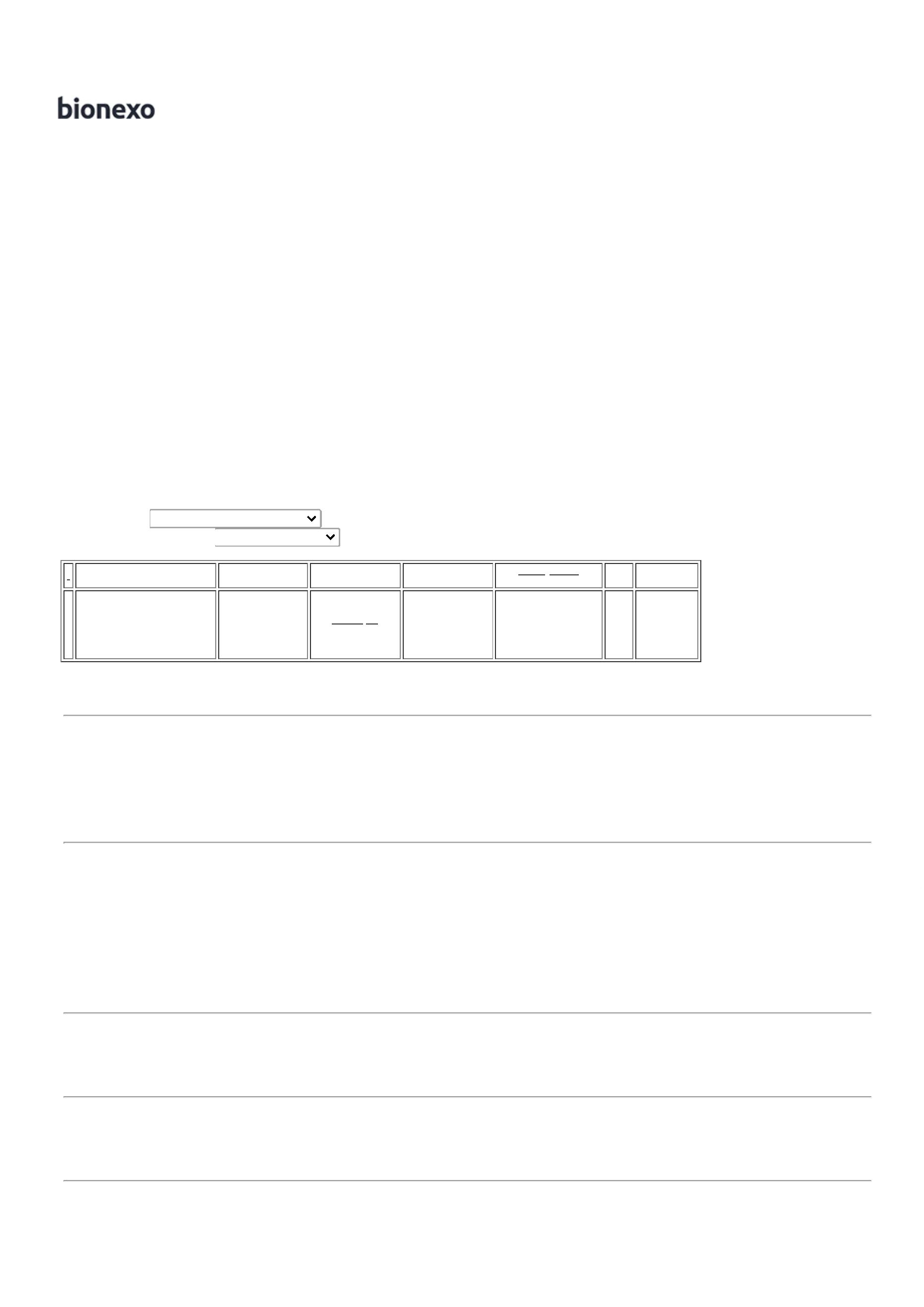 19/06/2023BionexoTRANSPARENTEACRILICO. - ROLORosana DeOliveiraMouraGRAMPEADOR DEMESA GRANDE 20X4.5X8CM A -UNIDADEGRAMPEADORPARA 25FOLHAS -maxprintModernaPapelariaEireleR$R$R$173,4000674022137558--UNIDADEnullnull--6 Unidade28,9000 0,000019/06/202313:47Rosana DeOliveiraMouraModernaPapelariaEireleMARCA TEXTOLARANJA - UNIDADEMARCA TEXTO -maxprintR$R$R$37,4400und36 Unidade1,0400 0,000019/06/202313:47PAPEL COUCHEBRANCO LISOCOM BRILHO180G ->CONTENDO 50FLS FORMATOA4 - MODERNAPAPEL COUCHEBRANCO LISO COMBRILHO 180G ->CONTENDO 50 FLSFORMATO A4 -PACOTERosana DeOliveiraMouraModernaPapelariaEireleR$R$R$270,00008929140--UNIDADEnullnull--20 Pacote13,5000 0,000019/06/202313:47Rosana DeOliveiraMouraPILHA ALCALINATIPO BATERIA 9V - 2189UNIDADEModernaPapelariaEireleBATERIA 09VOLTS - elginR$R$R$103,6000un10 Unidade10,3600 0,000019/06/202313:47;R.B, PROXCARDS NÃORESPONDEUEMAIL DERosana DeOliveiraMouraHOMOLOGAÇÃO.- RK, DURAXFRETE FOB. -PAPELARIA EBAZAR, MARFIZ,NÃO ATINGEFATURAMENTOMINIMO.RIBBON CERA100 X 74MM -mastercorpModernaPapelariaEireleRIBBON CERAR$R$R$720,00001020415-undnull100 Rolo110MM X 74M7,2000 0,000019/06/202313:47TotalParcial:R$2263.063.01.648,3400Total de Itens da Cotação: 10Total de Itens Impressos: 10TotalGeral:R$1.648,3400Clique aqui para geração de relatório completo com quebra de páginahttps://bionexo.bionexo.com/jsp/RelatPDC/relat_adjudica.jsp2/2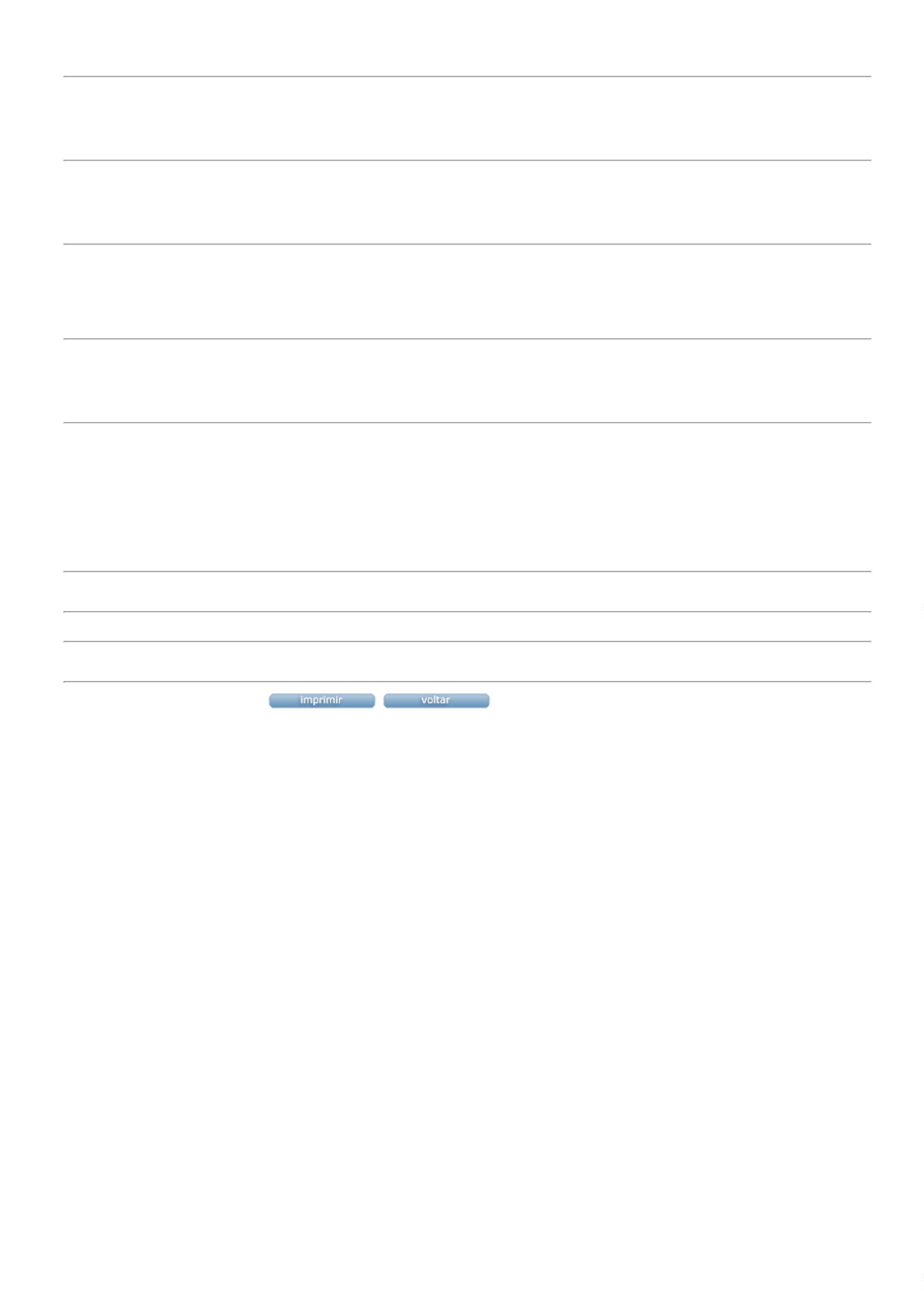 